							[le cas échéant, logo de l’entreprise]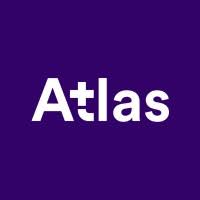 Séquence pédagogiqueModule de formation :………………………………………………………...Un contrat de professionnalisation expérimental est nécessairement associé à la réalisation d’un parcours de formation. Ce parcours est organisé en modules de formation définis en fonction des compétences à acquérir par le salarié apprenant.Chaque module donne lieu à une description fine du déroulé des apprentissages et des enjeux qui leurs sont associés : il s’agit de la séquence pédagogique !Dans le cadre des formations externes, le programme de formation détaillé remis par l’organisme de formation peut se substituer à la séquence pédagogique.Dans le cadre des formations internes et de l’AFEST, l’entreprise se doit de préparer et d’expliciter les formations qu’elle va mener. Elle peut, pour cela, prendre appui sur la présente matrice de séquence pédagogique.Objectif général de la séquence pédagogiqueDécrivez en une seule phrase l’objectif poursuivi à travers la mise en œuvre de cette formation. « A l’issue de la formation, le salarié apprenant devra être capable de …. »Enjeux pour l’entreprise quant à l’atteinte de cet objectifExpliquez le lien entre la formation suivie et les activités de l’entreprise : impact sur l’organisation, relation client, développement de nouveaux marchés….Objectifs opérationnels visésListez l’ensemble des tâches qui pourront être réalisées par le salarié apprenant à l’issue de la formation en précisant le contexte de réalisation et la performance attendue (exemple : rédiger en anglais un email afin de réponse à une sollicitation client»)Déroulé des situations de formationPrésenter dans l’ordre les temps de formation planifiés en indiquant la méthode pédagogique retenue (exposé magistral, étude de cas, travail de groupe, mise en situation professionnelle accompagnée, séquence réflexive…) et la durée prévue. (exemple : Présentation des processus qualité de l’entreprise ; exposé magistral (2h.)).Ressources mises à dispositionRecensez les documents (présentation, vidéos, site Internet…) qui seront mis à disposition du salarié apprenant pour lui permettre d’atteindre l’objectif du module de formation, et/ou, dans le cadre de l’AFEST, indiquez la manière dont les situations de travail ont été adaptées pour permettre un droit à l’erreur et faciliter les apprentissages.. Formateur(s) mobilisé(s) Présentez les formateurs identifiés pour conduire les actions de formation. Décrivez leur expérience sur les sujets traités et indiquez s’ils disposent d’une pratique antérieure en tant que formateur.Evaluation de la maîtrise des compétences viséesExplicitez les évaluations envisagées pour confirmer l’acquisition des compétences visées (quizz, étude de cas, mise en situation réelle ou simulée…). Indiquez la durée prévue pour chaque évaluation et le document qui sera archivé pour tracer le parcours de formation (résultat du QCM, travaux produits, grille d’évaluation d’une mise en situation…)Calendrier prévisionnel de réalisationIndiquez les périodes de formation envisagées et les dates prévisionnelles des évaluations.NB : Il est rappelé que les séquences pédagogiques associées aux Actions de Formation En Situation de Travail (AFEST) doivent prévoir une alternance entre des situations de travail apprenantes et des séquences réflexives. Pour préparer ces séquences, vous pouvez vous appuyer sur le travail méthodologique proposé par Atlas (https://www.opco-atlas.fr/entreprise/formation-en-situation-de-travail.html).Rappel des éléments clés associés à la séquence pédagogiqueRappel des éléments clés associés à la séquence pédagogiqueFonction associée au parcoursIntitulé du module de formationCompétences visées par le module de formationCe module est-il certifiant ?Oui / Non